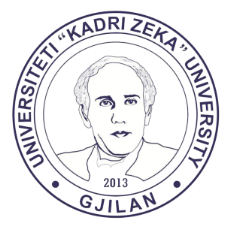 UNIVERSITETI "KADRI ZEKA" GjilanFakulteti i EdukimitProgrami Fillor – Viti III – Grupi ILigjërata / ushtrime                  Salla: UNIVERSITETI "KADRI ZEKA" GjilanFakulteti i EdukimitProgrami Fillor – Viti III – Grupi ILigjërata / ushtrime                  Salla: UNIVERSITETI "KADRI ZEKA" GjilanFakulteti i EdukimitProgrami Fillor – Viti III – Grupi ILigjërata / ushtrime                  Salla: UNIVERSITETI "KADRI ZEKA" GjilanFakulteti i EdukimitProgrami Fillor – Viti III – Grupi ILigjërata / ushtrime                  Salla: UNIVERSITETI "KADRI ZEKA" GjilanFakulteti i EdukimitProgrami Fillor – Viti III – Grupi ILigjërata / ushtrime                  Salla: UNIVERSITETI "KADRI ZEKA" GjilanFakulteti i EdukimitProgrami Fillor – Viti III – Grupi ILigjërata / ushtrime                  Salla: UNIVERSITETI "KADRI ZEKA" GjilanFakulteti i EdukimitProgrami Fillor – Viti III – Grupi ILigjërata / ushtrime                  Salla: UNIVERSITETI "KADRI ZEKA" GjilanFakulteti i EdukimitProgrami Fillor – Viti III – Grupi ILigjërata / ushtrime                  Salla: UNIVERSITETI "KADRI ZEKA" GjilanFakulteti i EdukimitProgrami Fillor – Viti III – Grupi ILigjërata / ushtrime                  Salla: Lënda:Lënda:Grupi:Grupi:Gr IMësimdhënësi:Mësimdhënësi:Ora:Ora:Tema:Tema:Data:Data:Nr.Regjistri IDStudentiStudentiNënshkrimiNënshkrimiNr.Regjistri IDStudentiStudentiNënshkrimi118021045Albertina Muji Albertina Muji 3115021073Blerta Aliji Blerta Aliji 217021130Albina Aliji Albina Aliji 3218021102Blerta Maliqi Blerta Maliqi 318021062Albiona Hyseni Albiona Hyseni 3318021056Dafina Ahmeti Dafina Ahmeti 416021060Albisjana Ajeti Albisjana Ajeti 3418021032Diellza Maliqi Diellza Maliqi 516021063Albulena Aliu Albulena Aliu 3518021049Driton Teneqja Driton Teneqja 617021077Albulena Cakolli Albulena Cakolli 3618021071Elda Ahmeti Elda Ahmeti 717021106Albulenë ShabaniAlbulenë Shabani3715021141Elfete Mustafa Elfete Mustafa 818021083Alisa Bekteshi Alisa Bekteshi 3817021075Eljesë HuruglicaEljesë Huruglica917021006Almedina Selmani Almedina Selmani 3918021085Elmedinë BislimiElmedinë Bislimi1018021105Anda Mehmeti Anda Mehmeti 4018021086Era Sabedini Era Sabedini 1117021061Arbon Musa Arbon Musa 4118021034Erandë Jakupi Erandë Jakupi 1218021115Ardi  Idrizi Ardi  Idrizi 4218021087Eriola Xhymshiti Eriola Xhymshiti 1318021093Ardita Agaj Ardita Agaj 4318021075Ermira Berisha Ermira Berisha 1418021072Ardita Leka Ardita Leka 4418021107Ermirë Sherifi Ermirë Sherifi 1518021101Arditë HuruglicaArditë Huruglica4518021037Erona Halili Erona Halili 1616021125Ardonit Salihi Ardonit Salihi 461717021100Arian Ibrahimi Arian Ibrahimi 471818021068Arianitë Zeqiri Arianitë Zeqiri 481918021046Arlind Halabaku Arlind Halabaku 492018021089Arta Asllani Arta Asllani 502118021063Arta Limani Arta Limani 512214021075Besart Kryeziu Besart Kryeziu 522315021045Besarta Rama Besarta Rama 532418021021Biondina Pajaziti Biondina Pajaziti 542517021071Blenda Jashari Blenda Jashari 552617021028Blenda Rexhepi Blenda Rexhepi 562718021008Bleona Kameri Bleona Kameri 572816021070Bleona Krasniqi Bleona Krasniqi 582918021050Bleona Leci Bleona Leci 593018021024Blerina Morina Blerina Morina 60Vërtetoi:Vërtetoi:Vërtetoi:Nënshkrimi i mësimdhënësit:Nënshkrimi i mësimdhënësit:Nënshkrimi i mësimdhënësit:Nënshkrimi i mësimdhënësit: